深交所投教丨期权入市手册（二十四）：
期权常用交易策略之领口策略编者按：2022年12月12日，深证100ETF期权（标的为深证100ETF，代码159901）上市交易，目前深市共有4只ETF期权产品。为帮助投资者系统了解期权产品特征、理性参与期权交易、有效提升风险管理能力，深交所联合市场机构推出“期权入市手册”系列连载文章。今天是第24期，让我们学习期权的常用交易策略——领口策略吧！1.领口策略运用场景当市场波动较大，变动方向不明朗，可构建领口策略，低成本锁定标的持仓的风险和收益。2.领口策略构建持有标的+卖出虚值认购期权+买入虚值认沽期权【小贴士】我们可以借助前面学习的保险策略及备兑策略帮助理解领口策略：在保险策略基础上降低成本：通过卖出虚值认购期权获得权利金，降低保险成本。在备兑策略基础上锁定风险：通过买入认沽期权锁定备兑策略的下行风险。3.领口策略到期损益图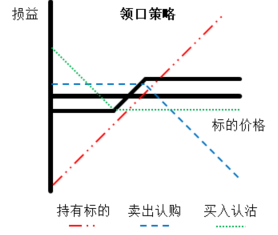 4.举例说明策略损益情况假设期初标的价格S0=4元、行权价K1=3.8元的近月认沽期权价格P0=0.02元，行权价K2=4.2元的近月认购期权价格C0=0.02元。可以通过持有标的+卖出认购期权+买入认沽期权构建领口策略。情况一：若到期时，标的价格高于行权价K2=4.2元，卖出的认购期权将有行权价值，投资者有义务将持有的标的按认购期权行权价K2=4.2元卖出，正常获得权利金C0=0.02元，卖出认购期权和标的持仓的合计损益为K2-S0+C0=4.2-4+0.02=0.22元；买入的认沽期权将没有行权价值，P1=0元，到期损益为期初的权利金成本P1-P0=0-0.02=-0.02元。此时，领口策略的到期损益为K2-S0+C0+P1-P0=4.2-4+0.02+0-0.02=0.2元。随着标的的上涨，卖出的认购期权始终具有行权价值，投资者有义务将标的按低于标的市场价格的行权价K2卖出，持有标的在行权价K2以上的潜在收益都无法获得；买入的认沽期权始终没有行权价值，价格归零，此时领口策略的损益为K2-S0+C0+P1-P0。情况二：若到期时，标的价格高于行权价K1=3.8且低于行权价K2=4.2元，卖出的认购期权将不具有行权价值，C1=0元，到期损益为C0-C1=0.02-0=0.02元；买入的认沽期权也将不具有行权价值，P1=0，到期损益为期初的权利金成本P1-P0=0-0.02=-0.02元；假设S1=4.1元，标的持仓损益为S1-S0=4.1-4=0.1元。此时，领口策略的到期损益为S1-S0+C0-C1+P1-P0=4.1-4+0.02-0+0-0.02=0.1元。到期时标的价格介于K1与K2之间时，两份期权合约均为虚值合约，到期价值均归零，此时领口策略的损益为S1-S0+C0-C1+P1-P0。情况三：若到期时，标的价格低于行权价K1=3.8元，卖出的认购期权将没有行权价值，C1=0元，到期损益为C0-C1=0.02-0=0.02元；买入的认沽期权具有行权价值，投资者可以按照行权价K1=3.8元将标的卖出，买入认沽期权和标的持仓合计损益为K1-S0-P0=3.8-4-0.02=-0.22元；此时，领口策略的到期损益为K1-S0-P0+C0-C1=3.8-4-0.02+0.02-0=-0.2元。随着标的下跌，卖出的认购期权始终没有行权价值，获得全部权利金C0；买入的认沽期权则有行权价值，投资者始终可将标的按行权价K1=3.8元卖出，此时，领口策略的到期损益为K1-S0-P0+C0-C1。领口策略损益情况分析由此可见，领口策略将行权价K2上方的潜在收益转化为权利金，作为增厚收益，利用增厚收益买入行权价为K1的认沽期权，锁定下行风险，对标的持仓实现了低成本的风险管理。5.领口策略注意事项（1）合约数量关系（以沪深300ETF为例）：10000份沪深300ETF对应一张认购期权和一张认沽期权。（2）行权价选择：一般选择虚值程度相当的认购期权和认沽期权，此时，卖出认购期权获得的权利金与买入认沽期权花费的权利金相近，领口策略的权利金能大致抵消，净权利金成本较低。（3）合约期限选择：考虑期权合约的流动性情况，一般交易当月或者下月合约。（“期权入市手册”系列文章支持单位：广发证券、国泰君安证券、华泰证券、嘉实基金、易方达基金、招商证券、中信建投证券（按音序排列，排名不分先后））（免责声明：本文仅为投资者教育之目的而发布，不构成投资建议。投资者据此操作，风险自担。深圳证券交易所力求本文所涉信息准确可靠，但并不对其准确性、完整性和及时性做出任何保证，对因使用本文引发的损失不承担责任。）到期情形标的价格≥行权价K2(4.2元)行权价K1（3.8元）<标的价格<行权价K2(4.2元)标的价格≤行权价K1（3.8元）到期损益K2-S0+C0+P1-P0=4.2-4+0.02+0-0.02=0.2元S1-S0+C0-C1+P1-P0=4.1-4+0.02-0+0-0.02=0.1元K1-S0-P0+C0-C1=3.8-4-0.02+0.02-0=-0.2元现货损益K2-S0=4.2-4=0.2元（以K2卖出标的）S1-S0=4.1-4=0.1元（继续持有标的）K1-S0=3.8-4=-0.2元（以K1卖出标的）期权成本P0-C0=0.05-0.05=0元（需冻结保证金）P0-C0=0.05-0.05=0元（需冻结保证金）P0-C0=0.05-0.05=0元（需冻结保证金）